Бланк обследования пассажиропоков на остановочных пунктахБланк обследования пассажиропоков на остановочных пунктахБланк обследования пассажиропоков на остановочных пунктахБланк обследования пассажиропоков на остановочных пунктахБланк обследования пассажиропоков на остановочных пунктахБланк обследования пассажиропоков на остановочных пунктахБланк обследования пассажиропоков на остановочных пунктахБланк обследования пассажиропоков на остановочных пунктахБланк обследования пассажиропоков на остановочных пунктахБланк обследования пассажиропоков на остановочных пунктахБланк обследования пассажиропоков на остановочных пунктахБланк обследования пассажиропоков на остановочных пунктахФ.И.О. учетчикаФ.И.О. учетчикаФ.И.О. учетчикаФ.И.О. учетчикаФ.И.О. учетчикаДата и время обследования:Дата и время обследования:Дата и время обследования:Дата и время обследования:Дата и время обследования: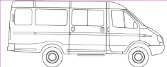 МВМВМикроавтобусыМикроавтобусыМикроавтобусыМикроавтобусыМесто наблюдения:Место наблюдения:Место наблюдения:Место наблюдения:Место наблюдения:МВМВМикроавтобусыМикроавтобусыМикроавтобусыМикроавтобусыНаправление:Направление:Направление:Направление: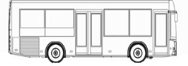 СВСВАвтобусы малой вместимостиАвтобусы малой вместимостиАвтобусы малой вместимостиАвтобусы малой вместимостиОценка наполнения: Оценка наполнения: Оценка наполнения: Оценка наполнения: 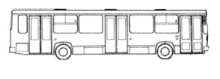 БВБВСтандартные городские пассажирские автобусыСтандартные городские пассажирские автобусыСтандартные городские пассажирские автобусыСтандартные городские пассажирские автобусы0 – пустой автобус1 - редко сидящие2-только сидящие3 - сидящие и редко стоящие (>25%)4 - сидящие и стоящие (50-75%)5 - сидящие и плотно стоящие (75-100%)0 – пустой автобус1 - редко сидящие2-только сидящие3 - сидящие и редко стоящие (>25%)4 - сидящие и стоящие (50-75%)5 - сидящие и плотно стоящие (75-100%)0 – пустой автобус1 - редко сидящие2-только сидящие3 - сидящие и редко стоящие (>25%)4 - сидящие и стоящие (50-75%)5 - сидящие и плотно стоящие (75-100%)0 – пустой автобус1 - редко сидящие2-только сидящие3 - сидящие и редко стоящие (>25%)4 - сидящие и стоящие (50-75%)5 - сидящие и плотно стоящие (75-100%)БВБВСтандартные городские пассажирские автобусыСтандартные городские пассажирские автобусыСтандартные городские пассажирские автобусыСтандартные городские пассажирские автобусы0 – пустой автобус1 - редко сидящие2-только сидящие3 - сидящие и редко стоящие (>25%)4 - сидящие и стоящие (50-75%)5 - сидящие и плотно стоящие (75-100%)0 – пустой автобус1 - редко сидящие2-только сидящие3 - сидящие и редко стоящие (>25%)4 - сидящие и стоящие (50-75%)5 - сидящие и плотно стоящие (75-100%)0 – пустой автобус1 - редко сидящие2-только сидящие3 - сидящие и редко стоящие (>25%)4 - сидящие и стоящие (50-75%)5 - сидящие и плотно стоящие (75-100%)0 – пустой автобус1 - редко сидящие2-только сидящие3 - сидящие и редко стоящие (>25%)4 - сидящие и стоящие (50-75%)5 - сидящие и плотно стоящие (75-100%)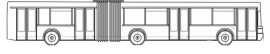 ОБВОБВСочлененные автобусыСочлененные автобусыСочлененные автобусыСочлененные автобусы0 – пустой автобус1 - редко сидящие2-только сидящие3 - сидящие и редко стоящие (>25%)4 - сидящие и стоящие (50-75%)5 - сидящие и плотно стоящие (75-100%)0 – пустой автобус1 - редко сидящие2-только сидящие3 - сидящие и редко стоящие (>25%)4 - сидящие и стоящие (50-75%)5 - сидящие и плотно стоящие (75-100%)0 – пустой автобус1 - редко сидящие2-только сидящие3 - сидящие и редко стоящие (>25%)4 - сидящие и стоящие (50-75%)5 - сидящие и плотно стоящие (75-100%)0 – пустой автобус1 - редко сидящие2-только сидящие3 - сидящие и редко стоящие (>25%)4 - сидящие и стоящие (50-75%)5 - сидящие и плотно стоящие (75-100%)ОБВОБВСочлененные автобусыСочлененные автобусыСочлененные автобусыСочлененные автобусы0 – пустой автобус1 - редко сидящие2-только сидящие3 - сидящие и редко стоящие (>25%)4 - сидящие и стоящие (50-75%)5 - сидящие и плотно стоящие (75-100%)0 – пустой автобус1 - редко сидящие2-только сидящие3 - сидящие и редко стоящие (>25%)4 - сидящие и стоящие (50-75%)5 - сидящие и плотно стоящие (75-100%)0 – пустой автобус1 - редко сидящие2-только сидящие3 - сидящие и редко стоящие (>25%)4 - сидящие и стоящие (50-75%)5 - сидящие и плотно стоящие (75-100%)0 – пустой автобус1 - редко сидящие2-только сидящие3 - сидящие и редко стоящие (>25%)4 - сидящие и стоящие (50-75%)5 - сидящие и плотно стоящие (75-100%)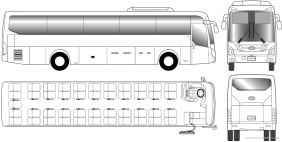 ТТАвтобусы пригородного и междугородного сообщенияАвтобусы пригородного и междугородного сообщенияАвтобусы пригородного и междугородного сообщенияАвтобусы пригородного и междугородного сообщения0 – пустой автобус1 - редко сидящие2-только сидящие3 - сидящие и редко стоящие (>25%)4 - сидящие и стоящие (50-75%)5 - сидящие и плотно стоящие (75-100%)0 – пустой автобус1 - редко сидящие2-только сидящие3 - сидящие и редко стоящие (>25%)4 - сидящие и стоящие (50-75%)5 - сидящие и плотно стоящие (75-100%)0 – пустой автобус1 - редко сидящие2-только сидящие3 - сидящие и редко стоящие (>25%)4 - сидящие и стоящие (50-75%)5 - сидящие и плотно стоящие (75-100%)0 – пустой автобус1 - редко сидящие2-только сидящие3 - сидящие и редко стоящие (>25%)4 - сидящие и стоящие (50-75%)5 - сидящие и плотно стоящие (75-100%)ТТАвтобусы пригородного и междугородного сообщенияАвтобусы пригородного и междугородного сообщенияАвтобусы пригородного и междугородного сообщенияАвтобусы пригородного и междугородного сообщения№ п/пВремя прибытияВремя прибытияНомер маршрутаНомер маршрутаТипМТСОценка наполнения, баллОценка наполнения, баллВышло, чел.Вышло, чел.Вышло, чел.Вошло, чел.Вошло, чел.Вошло, чел.№ п/пчасовминутНомер маршрутаНомер маршрутаТипМТСОценка наполнения, баллОценка наполнения, баллВышло, чел.Вышло, чел.Вышло, чел.Вошло, чел.Вошло, чел.Вошло, чел.123445667778881234567891011